Маршрут «Пурпе – Пурпе-1»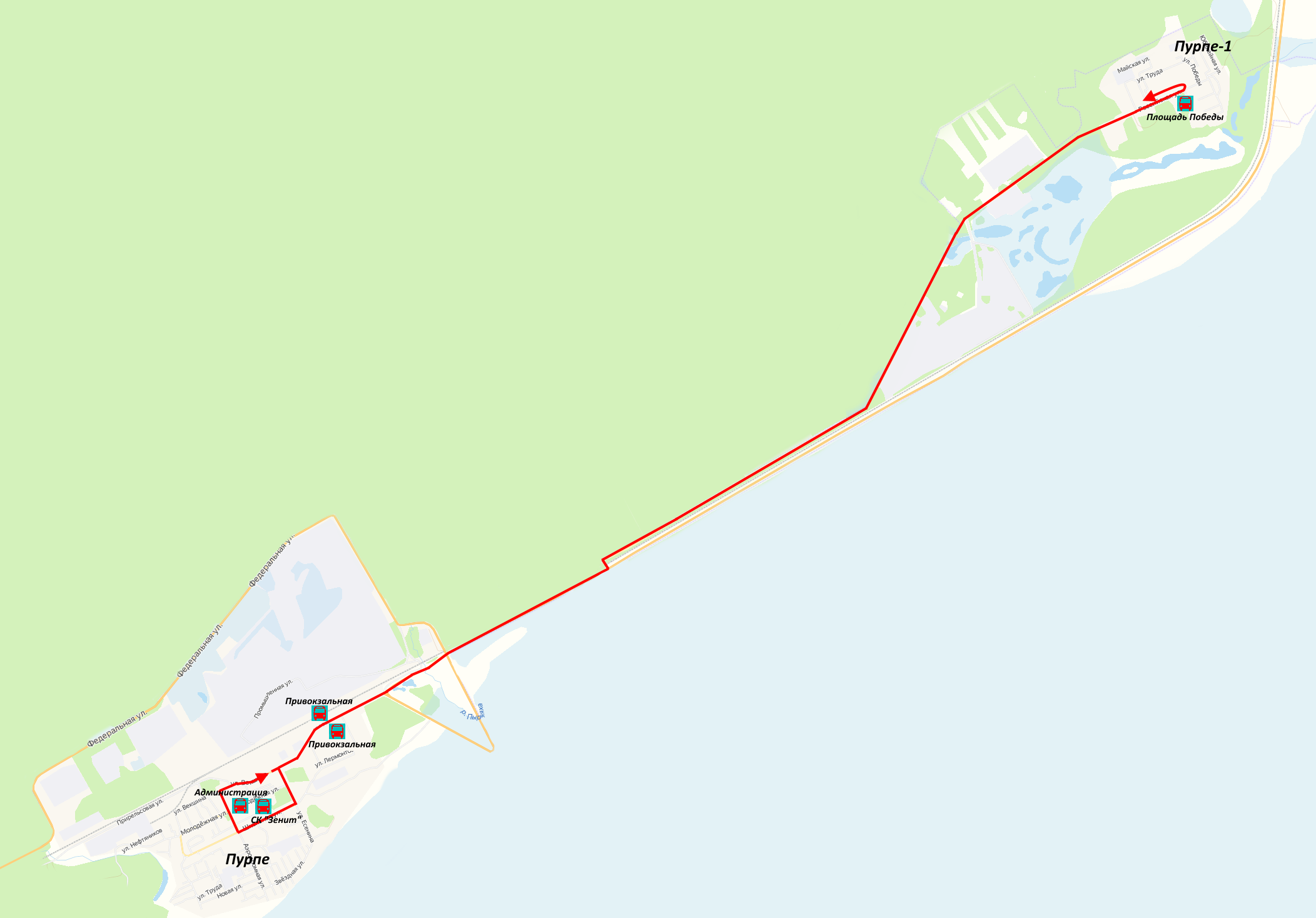 Графики движения автобусов: с 01 января 2022 года по 31 декабря 2022 года, ежедневно.  Расписание отправления автобусов из остановочных пунктов:№п/пНаименование остановочного пунктаВремя отпр.Время отпр.Время отпр.Время отпр.Время отпр.Время отпр.Время отпр.Время отпр.Время отпр.Время отпр.Время отпр.Время отпр.Время отпр.1Администрация6.006.507.208.3010.2511.3014.0014.3016.0016.5017.5018.4019.402Привокзальная6.056.557.258.3510.3011.3514.0514.3516.0516.5517.5518.4519.453Площадь Победы6.257.207.509.1511.0012.0014.3015.0016.4017.2518.3019.1020.054Привокзальная6.457.408.109.3511.2012.2014.5015.2017.0017.4518.5019.3020.255СК «Зенит»6.497.448.149.3911.2412.2414.5415.5417.0417.4918.5419.3420.29Время прибытия на конечную (начальную) остановкуВремя прибытия на конечную (начальную) остановкуВремя прибытия на конечную (начальную) остановкуВремя прибытия на конечную (начальную) остановкуВремя прибытия на конечную (начальную) остановкуВремя прибытия на конечную (начальную) остановкуВремя прибытия на конечную (начальную) остановкуВремя прибытия на конечную (начальную) остановкуВремя прибытия на конечную (начальную) остановкуВремя прибытия на конечную (начальную) остановкуВремя прибытия на конечную (начальную) остановкуВремя прибытия на конечную (начальную) остановкуВремя прибытия на конечную (начальную) остановкуВремя прибытия на конечную (начальную) остановкуВремя прибытия на конечную (начальную) остановку6Администрация 6.507.458.159.4011.2512.2514.5516.2517.0517.5018.5519.3520.30